WRONG PRODUCT RECEIVEDSubject: [Customer Name’s] Wrong Product ReceivedDear [customer name],Thank you for bringing this problem to our attention. We are so sorry for any inconvenience this may have caused.After researching the matter, we found the package didn’t arrive because [the reason the wrong product was received].Option 1: To resolve the issue, we ask that you ship back the incorrect item by following these instructions [describe how to send it back].Once we receive the [incorrect product name], we will ship out the correct product which you should receive within [time duration] days.Option 2: Since the error was on our end, feel free to keep the [incorrect product name]. We’ve shipped out the correct [product name] that we expect to arrive [estimated arrival date] and can be tracked using the tracking number link here.In addition to resolving this issue, we’d like to offer you [product trial, discount, points, etc] redeemable through this link. Feel free to reach out using the contact information below if you have any questions, concerns, or something else I can assist with.[Rep name, job title][Phone number, email address] [Company web address]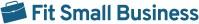 